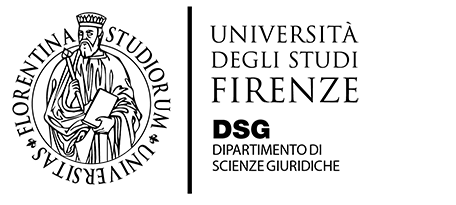 Dottorato di Ricerca in Scienze GiuridicheIndirizzo in Diritto ComparatoMartedì 8 maggio 2018, ore 16.00Polo delle Scienze Sociali - Via delle Pandette, 35 - FirenzeEdificio D4, Aula 1.02«Access to Justice in the UK »Mairead Ferris, Ulster University 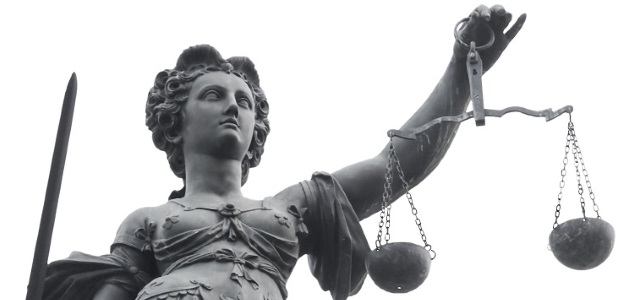 L’incontro chiude il ciclo primaverile di seminari del 2018 di formazione dell’indirizzo in diritto comparato del dottorato in scienze giuridiche.